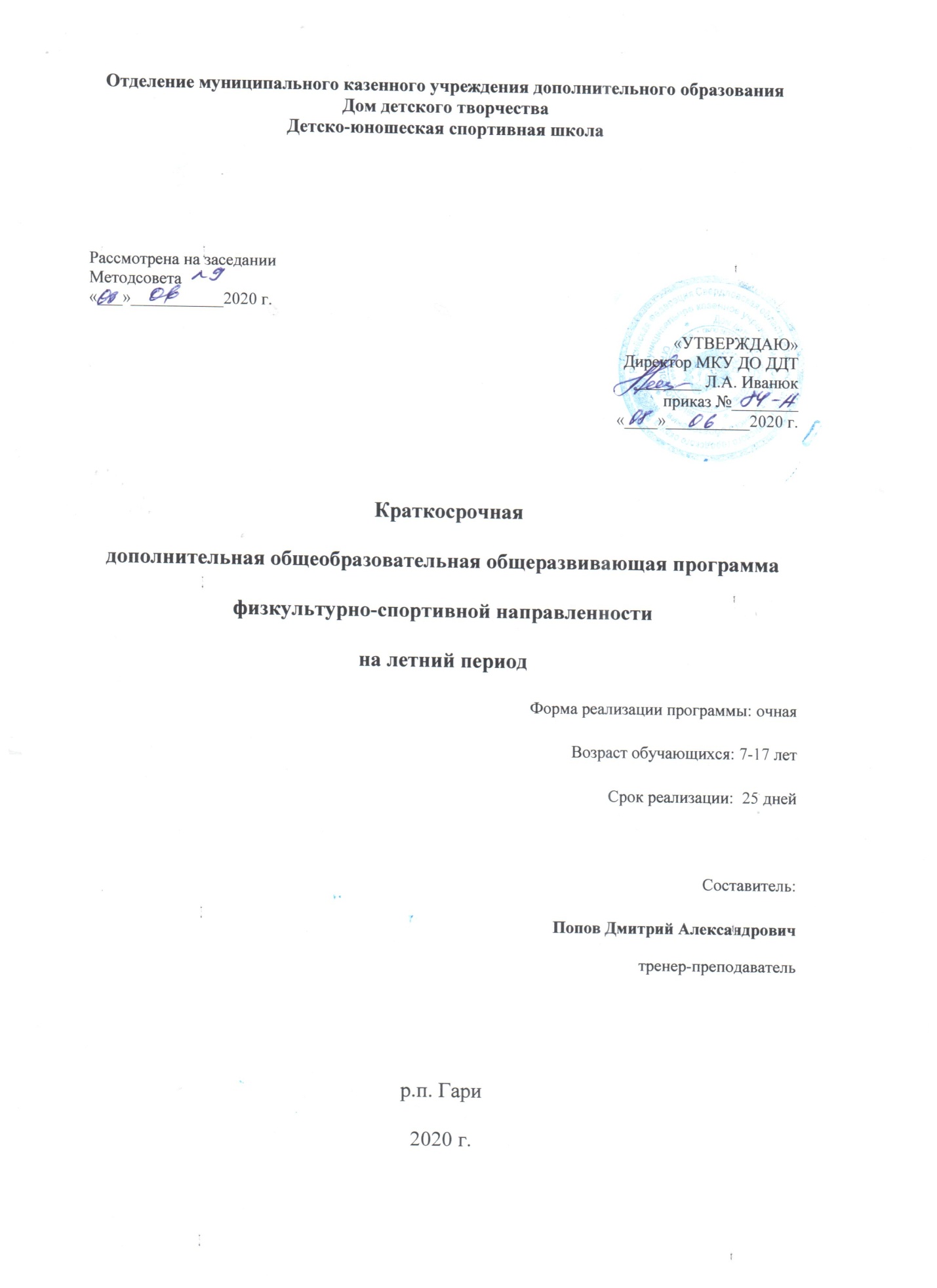 СодержаниеПояснительная записка……………………………………………………3                                                                            Цель и задачи программы…………………………………………………4                                                                        Учебно-тематический план………………...……………………………...7  Календарно-тематический план……………………………………..…….8                                                                                 Содержание программы ………………………………………………….10Ожидаемые результаты…………………………………………………...11                                                                          Методическая часть……………………………………………………….12                                                                                 Материально – техническое обеспечение……………………………….13                                             Список литературы………………………………………………………..14                                                                                10.Приложение №1Пояснительная записка.Актуальность. Занятия в летнем периоде являются хорошей школой физической культуры и проводятся с целью укрепления здоровья и закаливания занимающихся; достижения всестороннего развития, широкого овладения физической культурой; приобретения инструкторских навыков и умения самостоятельно заниматься физической культурой; формирования моральных и волевых качествПрограмма составлена на основании нормативно-правовых документов: Приказ Минпросвещения России от 09.11.2018 № 196 «Об утверждении Порядка организации и осуществления образовательной деятельности по дополнительным общеобразовательным программам», Федеральный закон «Об образовании в Российской Федерации» (№ 273-ФЗ, в действующей редакции), реализация дополнительных общеобразовательных программ статьи 2, 10, 12, 75, 91 Закона № 273-ФЗКонцепция развития дополнительного образования детей -Распоряжение Правительства РФ от 4 сентября 2014 г. № 1726-р,Санитарно-эпидемиологические требования к устройству, содержанию и организации режима работы образовательных организаций дополнительного образования детей» (СанПиН 2.4.4.3172-14) - Постановление Главного государственного санитарного врача РФ от 04.07.2014 № 41, Методические рекомендации по проектированию дополнительных общеразвивающих программ (включая разноуровневые программы) (Приложение к письму Департамента государственной политики в сфере воспитания детей и молодежи Министерства образования и науки РФ от 18.11.2015 № 09-3242).Новизна данной образовательной программы заключается в организации учебного процесса, который включает в себя не только занятия с педагогом в зале, но и активную самостоятельную тренировочную деятельность. Учащиеся выступают на соревнованиях различного уровня. При планировании занятий учитываются индивидуальные особенности обучающихся, возраст детей и пол, используются современные формы и методы.Программа ОФП на летней период составлена на основе материала, который дети изучают, познают на уроках в общеобразовательной школе, в повседневной деятельности, дополняя его с учётом интересов детей ( в зависимости от возраста, пола, времени года и местных особенностей) к тем видам спорта, которые пользуются популярностью в повседневной жизни.Имеются спортивные сооружения для занятий в летнем лагере: стадион для занятий лёгкой атлетикой и спортивным туризмом, футбольное поле, зал для игры в баскетбол, волейбол, настольным теннисом, занятий гимнастикой. Кроме того есть в наличии подсобные помещения: раздевалки,  комната для хранения инвентаря.При подборе средств и методов практических занятий тренер-преподаватель должен иметь в виду, что каждое занятие должно быть интересным и увлекательным, поэтому следует использовать для этой цели современные методы образования («Кейс – стади», «Коучинг», «Лидер – ведомый», «Мифологии» и т.п.), проводить комплексные занятия, в содержание которых включаются упражнения из разных видов спорта ( лёгкая атлетика, гимнастика, спортивные игры, подвижные игры,  и т. д.)Упражнения подбираются в соответствии с учебными, воспитательными и оздоровительными целями занятия.Целью образовательной программы является создание условий для развития двигательных способностей, приобщения к систематическим занятиям учащихся посредством физических упражнений.Реализация данной цели связана с решением следующих задач:Образовательные:совершенствование жизненно важных навыков и умений посредством обучения подвижным играм, физическим упражнениям и техническим действиям из базовых видов спорта;обучение простейшим способам контроля за физической нагрузкой, отдельными показателями физического развития и физической подготовленности;формирование знаний об истории и развитии отдельных видов спорта и физической культуры;формирование знаний о способах и особенностях движений, передвижений; о работе мышц, систем дыхания, кровообращения при выполнении физических упражнений, о способах простейшего контроля за деятельностью этих систем;формирование общих представлений о физической культуре, ее значении в жизни человека, роли в укреплении здоровья, физическом развитии и физической подготовленности.Развивающие:развитие интереса к самостоятельным занятиям физическими упражнениями, подвижными играми, формам активного отдыха и досуга;развитие дыхательной, сердечно-сосудистой системы, опорно-двигательного аппарата;развитие скоростных, скоростно-силовых, силовых, координационных способностей, выносливости и гибкости;укрепление здоровья учащихся посредством развития физических качеств и повышения функциональных возможностей жизнеобеспечивающих систем организма;Воспитательные:воспитание устойчивого интереса к занятиям физической культуры;воспитание чувства коллективизма, товарищества, взаимовыручки и взаимопомощи;воспитание смелости, активности, преодоления страхов и чувства неловкости.Программа рассчитана на всех желающих, в том числе приезжих детей  (7 – 17 лет) и предусматривает 1 месяц обучения. Программа  рассчитана на две группы, каждая по 36 часов:каждая группа занимается 3 раза в неделю по 3 часа в день, причем практические занятия составляют большую часть программы. Каждое практическое занятие состоит из 3 частей:- подготовительной (ходьба, бег, ОРУ),- основной (упражнения из разделов легкой атлетики, гимнастики, подвижных и спортивных игр, спортивного туризма и т.д.),- заключительной (ходьба, медленный бег, упражнения на внимание, на осанку, подведение итогов, домашнее задание).Теоретические и практические занятия проводятся с привлечением наглядных материалов, использованием новейших педагогических методик,   для спортивных площадках и в спортивных залах образовательных учреждений. Необходимы также подсобные помещения: раздевалки, комнаты для хранения инвентаря.Приведенный перечень практических занятий является примерным и может быть изменен педагогом, в зависимости от условий работы объединения.Содержание программы предполагает освоение детьми основ знаний - по теории и методике физической культуры, о врачебном контроле и самоконтроле, о гигиене, о технике безопасности, о первой медицинской помощи при травмах, о технике и тактики видов спорта, о правилах и организации проведения соревнований, об используемом инвентаре, о правилах поведения на спортивных площадках, о влиянии физических упражнений на организм человека, о формировании здорового образа жизни.В основе реализации программы используются разнообразные формы и методы:словесный, наглядной демонстрации,отработка упражнений Педагогические средства и методы программы направлены на то, чтобы каждый ребёнок нашёл себя в движениях, соответствующих его двигательным задаткам и умениям, что поможет ему самостоятельно и с чувством удовлетворения поддерживать интерес к физкультуре и спорту. Обучение детей тесно связанно с их физическим и психологическим состоянием, поэтому в процессе занятий большое внимание уделяется формированию у школьников положительной устойчивой мотивации к занятиям физическими упражнениями. Данные занятия способствуют выработке потребностей организма в систематической целенаправленной двигательной деятельности в течение всей жизни, что послужит в дальнейшем средством занятия спортом Формы контроля.Освоения программы осуществляется следующими способами:текущий контроль знаний в процессе устного опроса;текущий контроль  двигательных умений и навыков в процессе наблюдения за индивидуальной работой;тематический контроль умений и навыков после изучения тем;взаимоконтроль;самоконтроль;итоговый контроль умений и навыков: беседы, выполнение упражнений, соревнования.                                                                           Учебно - тематический план Календарно-тематический планСодержание программы летнего оздоровительного лагеря1. Основы знаний. (1 час)Понятие о физической культуре. Развитие физической культуры в современном обществе. Физическая культура и спорт в системе общего и дополнительного образования.Влияние физических упражнений на организм человека. Краткие сведения о строении человеческого организма (органы и системы). Влияние различных физических упражнений на укрепление здоровья и работоспособности.Формирование у обучающихся устойчивых мотиваций на ЗОЖ. Необходимость ежедневными занятиями физической культурой.Двигательный режим дня. Самостоятельные занятия физической культурой и спортом.2. Гигиена, предупреждение травм, врачебный контроль. (1 час)Понятие о гигиене. Гигиена физических упражнений. Отдых и занятия физической культурой и спортом. Личная гигиена. Гигиена обуви и одежды. Закаливание и его значение для растущего организма ребенка. Помощь при ушибе, при растяжении и т.д. Наложение ватно-марлевой повязки. Техника безопасности при занятиях различными видами спорта на стадионе, в спортивном зале.Врачебный контроль. Объективные данные: вес, динамометрия, спирометрия. Показания и противопоказания к занятиям различными видами спорта. Самоконтроль. Субъективные данные самоконтроля: самочувствие, сон, аппетит, работоспособность, настроение. Дневник самоконтроля.3. Правила соревнований, места занятий, оборудование, инвентарь. (1 час)Правила проведения соревнований. Места занятий. Пришкольная спортивная площадка (стадион), спортивный зал, подсобные помещения: раздевалка, душ, комната для хранения инвентаря. Оборудование и инвентарь для занятий различными видами спорта.4. Гимнастика. (5 часов)Строевые упражнения. Общеразвивающие упражнения без предметов, с предметами, в парах, на гимнастической скамейке и т.д.Акробатические упражнения. Упражнения на гимнастических снарядах. Лазание.Силовые упражнения. Преодоление полосы препятствий по методу круговой тренировки.5. Легкая атлетика. (5 часов)Ходьба и медленный бег. Кросс 300 - 500м. Бег на короткие дистанции до 100м. Бег на длинные дистанции. Прыжки в длину с места, с разбега, в высоту, многоскоки. Метание мяча с места, на дальность, в цель. Специальные беговые упражнения. Старт высокий, низкий. Стартовый разгон.6. Спортивный туризм. (5 часов)Основы знаний. Подготовка к походам. Походы.7. Подвижные игры. (6 часов)“Мяч соседу”, “Попрыгунчики – воробушки”, “Два мороза”, “Метко в цель”,“Гуси – лебеди”, “Кто быстрее?”, “Вызов номеров”, “Охотники и утки”,“Лиса и собаки”, “Воробьи – вороны”, “Взятие высоты”, “Пятнашки”, “Салки”, “Борьба за мяч”, “Перестрелка” и т.д.Эстафеты на месте, в движении, без предметов, с предметами.8. Спортивные игры. (12 часов)Баскетбол.Пионербол.Футбол.Настольный теннис.Лапта.Гандбол.Ожидаемые результаты:- организация летнего отдыха у обучающихся;- оздоровление детей (физическая, психологическая нагрузка);- летняя занятость учащихся;- охват всех желающих, в том числе приезжих детей.Обучающийся по программе физкультурно-спортивной направленности в летний период будет:Знать: общие и индивидуальные основы личной гигиены, о правилах использования закаливающих процедур,
причинах травматизма на занятиях физической культурой и правилах его предупреждения;
обучении движениям, роли зрительного и слухового анализаторов при их освоении и выполнении.Уметь:организовывать и проводить самостоятельные занятия;
уметь взаимодействовать с одноклассниками и сверстниками в процессе занятий физической культурой. правильно выполнять комплексы утренней гимнастики и комплексы физических упражнений на развитие координации, гибкости, силы, на формирование правильной осанки.Методическая обеспечение образовательной программы.Организационно-методические указания.Цель в летнем оздоровительном лагере школьников состоит в том, чтобы обеспечить каждому ребенку возможность найти себя в движении в соответствии с его индивидуальными способностями и через любимый вид спортивной деятельности, выработать потребность организма в систематических физических упражнениях или спортивной игре а также на протяжении всей жизни повышать сопротивляемость организма к заболеваниям, содержать в норме опорно-двигательный аппарат.Средства и методы практических занятий:традиционные занятия направлены на ознакомление с новым программным материалом;
тренировочные    занятия    направлены    на    развитие    двигательных    и  функциональных возможностей детей;игровое занятие построено на основе разнообразных подвижных игр, игр- эстафет, игр- аттракционов;занятие с использованием тренажёров;занятия   по   интересам,   предоставление   возможности   самостоятельного выбора разнообразных движений с предлагаемыми пособиями;тематические   занятия   проводятся   по   специальной   методике   изучения
спортивных упражнений и игр: лыжи, баскетбол, пионербол, волейбол, футбол.комплексные занятия, в содержание которых включаются упражнения из
разных видов спорта (легкая атлетика, гимнастика, подвижные и спортивные игры).Материально – техническое обеспечениемячи баскетбольныемячи волейбольныемячи футбольныемячи для большого теннисарезиновые мячимячи набивныегимнастические матышведская стенкаобручискакалкиволейбольная сеткафутбольные воротабаскетбольные кольцагимнастические коврикистол для настольного теннисамячи и ракетки для настольного теннисСписок литературыБоген М.М. Обучение двигательным действиям. - М.: ФиС, 1985.Бернштейн Н.А. Очерки по физиологии движений и физиологии активности.Властовский В.Г. Акцелерация роста и развития детей. - М.: МГУ, 1976.Гладышева А.А. Морфологические основы физического воспитания юных спортсменов. - Сб. докл. II Всес. конф. по проб.юнош. спорта. - М.: 1971, с. 55-61.Гужаловский А.А. Этапность развития физических (двигательных) качеств и проблема оптимизации физической подготовки детей школьного возраста. - Автореф. дис. докт. пед. наук. - М.: 1979. - 25 с.Донской Д.Д. Теория строения действий //Теория и практика физической культуры. - М., 1991. - № 3. - С. 9-12.Давыдов В.В. Проблемы развивающего обучения: Опыт теоретического и экспериментального психологического исследования. -- М.: Педагогика, 1986. -- 240 с.Ивченко Е.В., Шухардин И.О., Крылов А.И. Особенности техники движений у юных пловцов. //Совершенствование двигательных действий спортсменов водных видов спорта. Л., 1989, с. 30-36.Лукьяненко В.П. Точность движений: проблемные аспекты теории и их прикладное значение// Теория и практика физической культуры. 1991, № 4, с. 2-10.Лапутин А.Н. Обучение спортивным движениям. - Киев: Здоровье, 1981.Погребной А.И. Научно-педагогические основы начального обучения плаванию в школьном возрасте:Доктдис. Краснодар, 1997. -- 419 с.Сальникова Г.П. Физическое развитие детей. - М.: Просвещение, 1968.Филин В.П. Теория и методика юношеского спорта: Учебн. пос. для ин-тов и техникумов физ. культ. - М.: ФиС, 1987.Фокин Г. Ю.Физическое воспитание учащихся 1-4 классов : Пособие для учителей, студентов педвузов  Шадриков В.Д. Деятельность и способности. -- М.: Логос, 1994. -- 320 с.Закон РФ “Об образовании” № 3266-1 от 10.07.1992г.Нормативно-правовые основы, регулирующие деятельность спортивных школ, М., 9995г.Примерные требования к Программам дополнительного образования детей (письмо Минобрнауки России от 11.12.2006г. № 06-1844).Физическое воспитание детей в учреждениях дополнительного образования: Акробатика. - (Воспитание и доп. образование детей)Приложение №1Воспитательный процесс на учебно-тренировочных занятиях.На учебно-тренировочном занятии воспитательным процессом руководит тренер-преподаватель.Функции тренеров-преподавателей и педагогов определяются необходимостью создания условий существования ребенка в учебно-тренировочном процессе для его успешной жизнедеятельности, содействия разностороннему творческому развитию личности, духовному становлению, постижению смысла жизни. Педагог, получая и обрабатывая информацию о своих воспитанниках, их психофизическом развитии, социальном окружении, семейных обстоятельствах, контролирует ход целостного воспитательного процесса, процесса становления личности каждого ребенка, его нравственных качеств; анализирует характер оказываемых на него воздействий; развитие творческих способностей воспитанников, взаимоотношения с другими участниками воспитательного процесса.Воспитание - прежде всего, создание условий для развития внутреннего потенциала ребенка. Все более приоритетной становится индивидуальная работа с детьми, затрагивающая основы физического и психического развития каждого ребенка.Тренер-преподаватель:-         формирует мотивацию к обучению каждого отдельного ребенка, изучая его возрастные и индивидуальные особенности развития и стимулирования познавательных интересов, через разнообразные формы и методы индивидуальной работы;-         создает благоприятные условия для развития гражданственности, мировоззренческой культуры, навыков созидательного труда, творческой индивидуальности, успешного вхождения ребенка в социум, формирования демократической культуры в учебной группе и учреждении.Работа тренера-преподавателя - целенаправленная, систематичная, планируемая деятельность, строящаяся на основе программы воспитания всего образовательного учреждения, анализа предыдущей деятельности, позитивных и негативных тенденций общественной жизни, на основе личностью ориентированного подхода с учетом актуальных задач, стоящих перед педагогическим коллективом учреждения, и ситуации в учебной группе, межэтнических, межконфессиональных отношений. При составлении программы воспитания необходимо учитывать возрастные рамки развития и выстраивать по ступенчатое восхождение воспитанника к ценностям современной культуры путем постановки задачи-доминанты для каждого возрастного периода. Педагог должен принимать во внимание уровень воспитанности обучающих социальные и материальные условия их жизни, специфику семейные обстоятельств.Тренер-преподаватель гуманизирует отношения между детьми в учебной группе, способствует формированию нравственных смыслов и духовных ориентиров, организует социально ценные отношения и переживания воспитанников в учебной группе, творческую, личностно и общественно значимую деятельность, систему самоуправления; создает ситуацию защищенности, эмоционального комфорта, благоприятные психолого-педагогические условия для развития личности ребенка, способствует формированию навыков самовоспитания обучающихся.В своей работе педагог постоянно заботится о здоровье своих воспитанников, используя информацию, получаемую от медицинских работников.Одним из важнейших социальных институтов воспитания является семья. Работа педагога с родителями направлена на сотрудничество с семьей в интересах ребенка, формирование общих подходов к воспитанию, совместное изучение личности ребенка, его психофизиологических особенностей, выработку близких по сути требований, организацию помощи в обучении, физическом и духовном развитии обучающегося. Педагог должен привлекать родителей к участию в воспитательном процессе, что способствует созданию благоприятного климата в семье, психологического и эмоционального комфорта ребенка. Педагог может организовывать работу по повышению педагогической и психологической культуры родителей через проведение родительских собраний, совместную деятельность.Дифференцированный подход к обязанностям педагога определяется спецификой учреждения и его воспитательной системы, уровнем воспитанности обучающихся, их возрастными особенностями.Формы работы тренера-прподавателя определяются исходя из педагогической ситуации, сложившейся  в данной группе, традиционного опыта воспитания; степень педагогического воздействия - уровнем развития личностей обучающихся, укомплектованностью учебной группы, в которой происходит развитие и самоопределение подростков. Количество форм бесконечно - беседы, дискуссии, игры, соревнования, походы, экскурсии, конкурсы, общественно полезный и творческий труд, и т.д. При этом важнейшей задачей остается актуализация содержания воспитательной деятельности, способствующего эмоциональному развитию обучающегося, его интеллекта; формирование навыков критического отношения к информации.Приложение №2Врачебный контроль.Медико-биологический контроль служит для получения информации о состоянии здоровья, функциональных возможностях и индивидуальных особенностях каждого ребенка. Контроль за состоянием здоровья является одним из основных и регулярно проводимых мероприятий.Для получения объективной оценки уровня физической работоспособности и функционального состояния ребенка необходимо стандартизировать методику тестирования:– режим дня, предшествующий тестированию, должен строиться по одной схеме; в нем исключаются средние и большие нагрузки, но могут проводиться занятия восстановительного характера;– разминка перед тестированием должна быть стандартной (по длительности, подбору упражнений, последовательности их выполнения);– тестирование, по возможности, должны проводить одни и те же умеющие это делать люди;– схема выполнения теста не должна меняться и оставаться постоянной от тестирования к тестированию;– интервалы между повторениями одного и того же теста должны проводиться после полного восстановления после первой попытки;– ребенок должен стремиться показать в тесте максимально возможный результат.Приложение №3Методические рекомендации для работы с детьмив соответствии с классификациейпо психологическим особенностям личностиПроцесс физического воспитания будет более эффективным при использовании упражнений, воздействующих на физическую и психическую сферы с учетом типа ребенка. Активный тип: подбор физических упражнений, требующий точности выполнения и достаточного физического напряжения;дифференцирование ролей для различного рода игровых упражнений («капитан», «диспетчер», «исполнитель»);формирование установки на очень точное и ответственное выполнение упражнений, в которых есть хотя бы минимальная возможность риска;формирование установок на терпеливое и качественное выполнение циклических упражнений, не представляющих обычно интереса для таких детей (например, равномерный бег).Замкнутый тип:проводить индивидуальные беседы  о роли физической культуры: с мальчиками («ты станешь сильным и ловким», «тебя никто не сможет победить»); при общении с девочками упор делается на внутригрупповое общение и внешнее проявление физической подготовленности («тебя будут всегда приглашать во все игры», «все будут завидовать твоей фигуре»);соблюдать принципы постепенности при выборе роли в подвижных играх: сначала давать второстепенную роль, с которой ребенок легко справится, повышая за тем значимость функциональных ролей, вплоть до роли лидера;использовать положительное подкрепление: чаще говорить, что это двигательное действие выполнено хорошо, что учащийся справился с заданием и т.д.;подчеркивать индивидуальное отношение к учащемуся при выполнении упражнений (подчеркнутая страховка, тщательное объяснение);применять двигательные упражнения с включением элементов психической деятельности (выполнение упражнений на вестибулярную устойчивость с одновременным решением интеллектуальных задач).Взрывной тип:взрывным детям полезно овладеть дыхательными упражнениями;рекомендуется физическая деятельность с элементами единоборства, сублимирующими повышенную агрессивность, а также деятельность, требующая проявления выносливости;необходимо культивировать положительное отношение к сложным, но посильным гимнастическим, а также акробатическим упражнениям; при этом страховка должна быть особенно ответственной;для взрывных детей особенно важны занятия ритмикой, в данном случае педагог должен убедительно объяснить, что владение танцевальными формами делает человека современным, помогает общению и повышает его социальный статус.Зависимый тип: предлагает самопроизвольно выбирать различные общеразвивающие упражнения для утренней гимнастики и для проведения упражнений с группой;формировать установку на анализ механизмов каждого упражнения: целесообразно постоянно спрашивать у ребенка, почему, например, в первой попытке кувырок не получился, а во второй – получился, почему при метании в цель все попадания в нее были ниже центра и т.д.;разводить их с «лидером» в разные команды и предлагать выполнение игровых функций, требующих наиболее активных действий, основанных на принятии самостоятельных оперативных решений.№Наименование темтеорияпрактикавсего1Основы знаний.112Гигиена, предупреждение травм, врачебный контроль.113Правила соревнований, места занятий, оборудование, инвентарь.114Гимнастика.1455Легкая атлетика.1456Спортивный туризм1457Подвижные игры.1568Спортивные игры.21012Всего:Всего:92736    № занятияДата занятия Тема занятия. Содержание учебного материала.Кол-во часовКол-во часовКол-во часовФорма занятия Форма контроля Примечание     № занятияДата занятия Тема занятия. Содержание учебного материала.теорияпрактикапрактикаФорма занятия Форма контроля Примечание 1Т/б на занятиях. Основы знаний о спорте и физической культуре. Подвижные игры.112Фронтальная  Текущий 2Бег в медленном темпе. Гимнастические упражнения. Подвижные игры.0.50.52.5Групповая Текущий3Строевые приемы. Гимнастические упражнения. «Веселые старты».0.50.52.5Фронтальная Текущий4Бег в медленном темпе 12 мин. Пионербол.0.50.52.5Фронтальная Текущий5Бег в медленном темпе 12 мин. Баскетбол.0.50.52.5Фронтальная Текущий612 минутный бег. Основы спортивного туризма. Собираемся в поход. Подвижные игры с элементами спортивного туризма.221Фронтальная  Текущий7Строевые приемы. Гимнастические упражнения. Футбол – это игра нации.0.50.52.5Групповая   Текущий8Спортивный туризм: идем в поход.112Групповая  Текущий9Бег в медленном темпе. Лапта. 0.50.52.5Фронтальная  Текущий10Строевые приемы. Гимнастические упражнения. Настольный теннис.0.50.52.5Фронтальная  Текущий1112 минутный бег. Гандбол.0.50.52.5Фронтальная  Текущий12Итоговое занятие: Веселые старты по видам спорта.112ФронтальнаяТекущийИтого Итого Итого 9927363636